Adverbial Phrase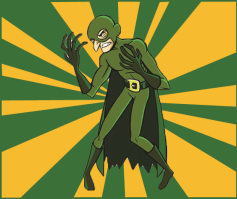    A Phrase which answers How? Where? or When?Finish each sentence by adding an Adverbial Phrase: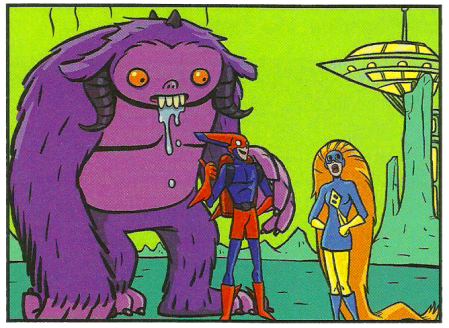 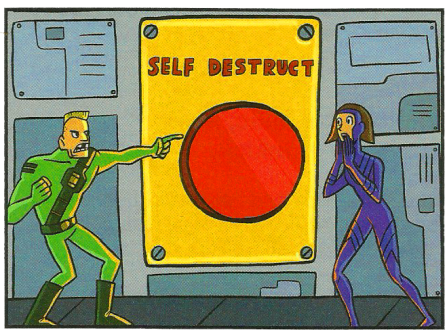 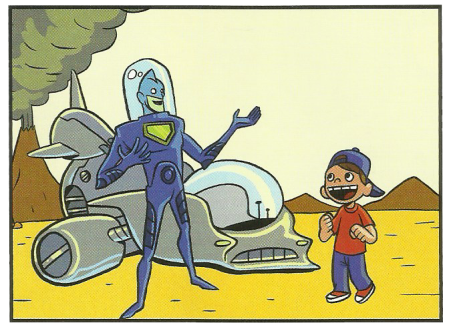 Write a sentence, including an Adverbial Phrase, for each picture: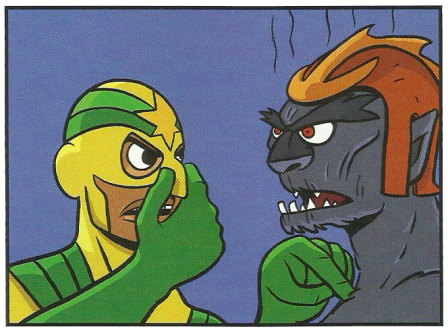 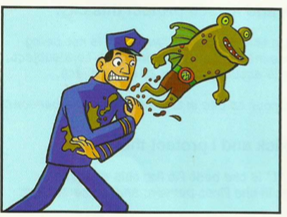 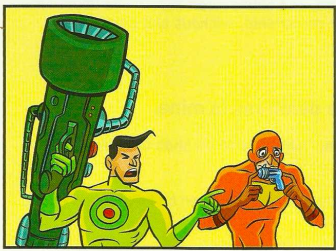 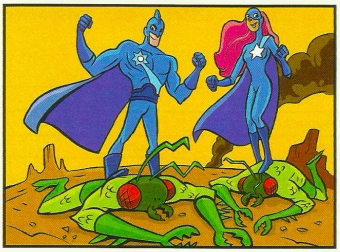 